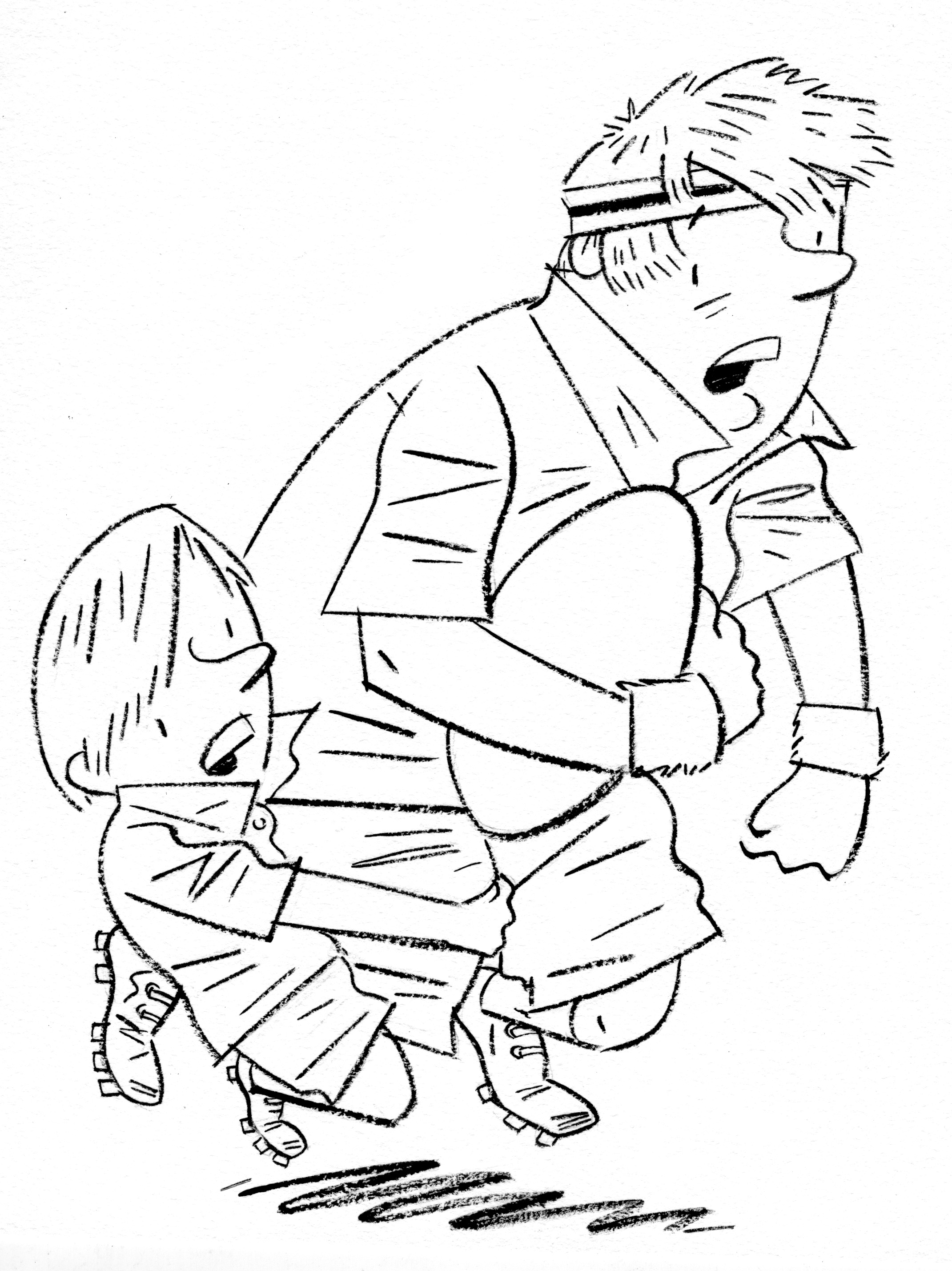 ©Tom Jellet